Рабочий лист учебной пары.Класс __________Ученики _______________________________________________________________Проблема урока:____________________________________________________________________________________________________________________________________________________________________________________________________________Расставьте термины внутри таблицы.Города-государства, деспотия, сатрап, раджа, Варны, астрономия, брахманы, Яхве, клинопись, Завет, иероглифы, алфавит, пророки, буддизм, конфуцианство, цифры с использованием нуля, мумии, компас, чай, шелк, шахматы, нирвана – распределить по колонкам таблицы с названием соответствующего государства.Отметьте на ленте времени цифрой 1 – время создания объединенного Египетского царства, 2 – время распространения в Западной Азии орудий из железа, 3 – переселение ариев в Индию, 4 – время правления Хаммурапи в Древнем Двуречье.Заполним таблицу вместе…Прочитайте задания и постарайтесь вместе найти необходимую информацию, пользуясь атласом, учебником и тетрадью.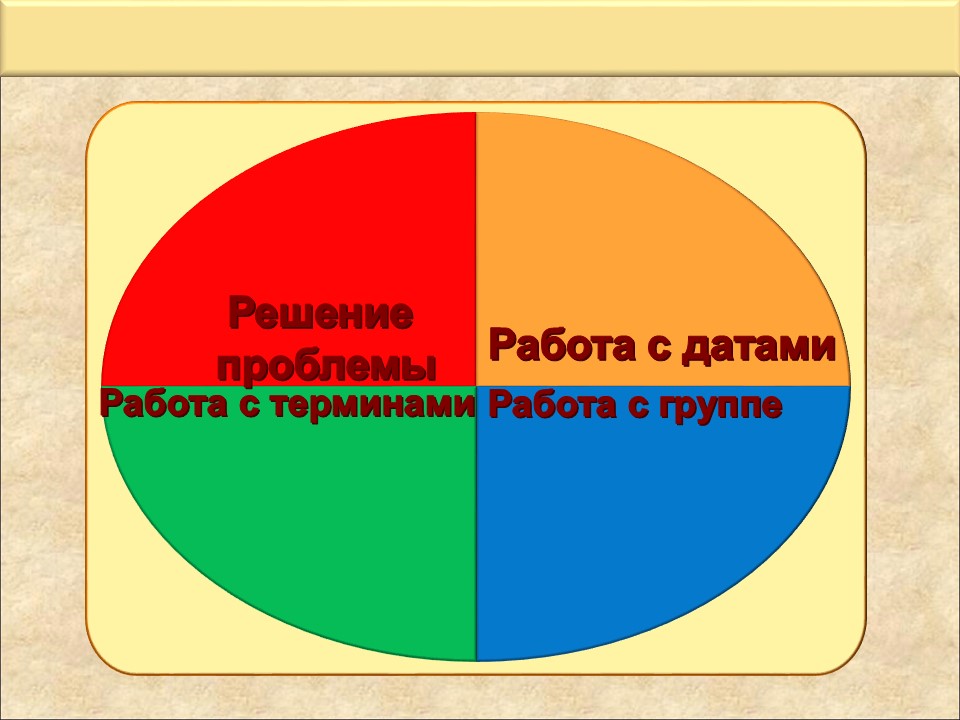 ПРИЛОЖЕНИЕ.АЛГОРИТМ РАБОТЫ В УЧЕБНОЙ ПАРЕпрочитайте  задание каждый про себя;обсудите между собой, что  нужно  сделать в задании (цель работы), в каком виде  надо  представить результат;сообщите другим детям класса и учителю результаты обсуждения (договоритесь, кто  будет отвечать);обсудите цель работы с другими детьми (классом);сформулируйте окончательно в процессе  совместного обсуждения с другими детьми и учителем цель работы; договоритесь,  как вы будете  выполнять задание (наметьте план работы);сообщите другим детям класса и учителю результаты обсуждения (договоритесь, кто  будет отвечать);обсудите план работы(алгоритм действия) с другими детьми (классом);сформулируйте окончательно, при совместном обсуждении с другими детьми и учителем, план работы (алгоритм действия);   выполните.договоритесь, кто  будет отвечать (представлять   результат);  после того, как  результат  представлен, второй  человек  в паре может  дополнить ответ;работа  пары  оценивается  сначала самой парой, а затем всеми присутствующими в классе. ЕГИПЕТФИНИКИЯПЕРСИЯМЕЖДУРЕЧЬЕПАЛЕСТИНАИНДИЯКИТАЙV тыс. до н.э.IV тыс. до н.э.III тыс. до н.э.II тыс. до н.э.1 тысячелетие до н.э.1 тысячелетие до н.э.1 тысячелетие до н.э.1 тысячелетие до н.э.1 тысячелетие до н.э.1 тысячелетие до н.э.1 тысячелетие до н.э.1 тысячелетие до н.э.1 тысячелетие до н.э.1 тысячелетие до н.э.Наша эраНаша эраXIXVIIIVIIVIVIVIIIIIIIIIОсобенности цивилизацийДревний Восток1. В каких природных условиях они возникли?2. Главным занятием было …3. Большинство земель и имущество было собственностью …, которое могло …, и было, и должно …4. Кто считался обладателем власти?5. Большинство должностных лицназначалось или выбиралось?Особенности цивилизацийДревний Восток6. Все свободные граждане государства были одинаково равны в основных правах или бесправны перед государством?7. Место человека в обществе вомногом определялось его происхождением.8. Люди ценили, прежде всего, общественный порядок или личную свободу?9. Что люди чаще всего приветствовали, не осуждали?Ситуация. Поездка в летний международный детский лагерь.Ситуация. Поездка в летний международный детский лагерь.Ситуация. Поездка в летний международный детский лагерь.Ситуация. Поездка в летний международный детский лагерь.В лагерь приглашены дети с Арабского Востока, из Южной и Восточной Азии. В первый же вечер знакомства дети из каждой страны должны подготовить приветствие всем остальным. В своём выступлении нужно показать, какими достижениями культуры других стран пользуются в повседневной жизни у вас в странеВ лагерь приглашены дети с Арабского Востока, из Южной и Восточной Азии. В первый же вечер знакомства дети из каждой страны должны подготовить приветствие всем остальным. В своём выступлении нужно показать, какими достижениями культуры других стран пользуются в повседневной жизни у вас в странеВ лагерь приглашены дети с Арабского Востока, из Южной и Восточной Азии. В первый же вечер знакомства дети из каждой страны должны подготовить приветствие всем остальным. В своём выступлении нужно показать, какими достижениями культуры других стран пользуются в повседневной жизни у вас в странеВ лагерь приглашены дети с Арабского Востока, из Южной и Восточной Азии. В первый же вечер знакомства дети из каждой страны должны подготовить приветствие всем остальным. В своём выступлении нужно показать, какими достижениями культуры других стран пользуются в повседневной жизни у вас в странеРоль. Участник команды России.Задача. Предложить то, что можно отразить в приветствии.Роль. Участник команды России.Задача. Предложить то, что можно отразить в приветствии.Роль. Участник команды России.Задача. Предложить то, что можно отразить в приветствии.Роль. Участник команды России.Задача. Предложить то, что можно отразить в приветствии.ХозяйствоУправление государствомКультураБыт